Page 240. Exercice 46. Angles et droites parallèles.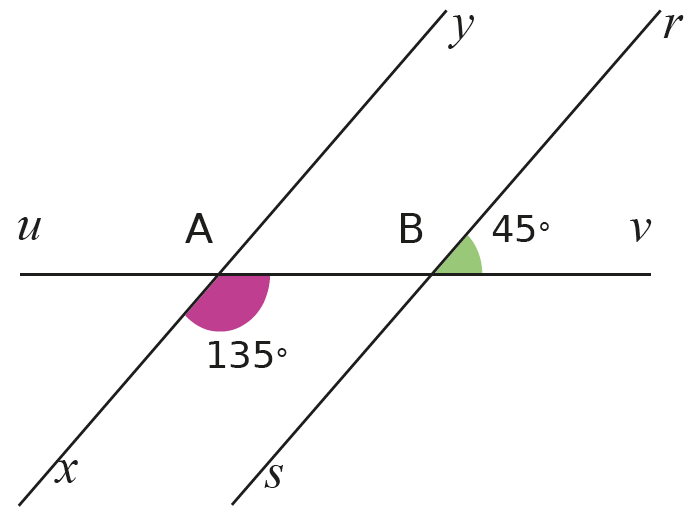 a. Calcule la mesure de l'angle .b. Les droites  et  sont-elles parallèles ?  Oui NonJustifie ta réponse.